Change Notification:  advisory_2022_ Bowel Screening Reporting to NNPAC_v1.0Date of Issue:  6 December 2021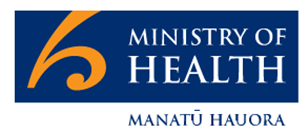 Proposed Implementation Date:  01 July 2023Subject: Bowel Screening Reporting to NNPACCHANGE NOTIFICATIONCHANGE NOTIFICATIONSummary:From 1 July 2023 all events funded under the Bowel Screening Programme (including Colonoscopies) must be reported to NNPAC irrespective of duration.     It is envisioned that these event records will form part of the usual DHB reporting to NNPAC.  The file specification for NNPAC is detailed on the Ministry web site http://www.health.govt.nz/publication/national-non-admitted-patient-collection-file-specification Summary:From 1 July 2023 all events funded under the Bowel Screening Programme (including Colonoscopies) must be reported to NNPAC irrespective of duration.     It is envisioned that these event records will form part of the usual DHB reporting to NNPAC.  The file specification for NNPAC is detailed on the Ministry web site http://www.health.govt.nz/publication/national-non-admitted-patient-collection-file-specification National Collections Impacted by Change:NNPACDetails of Proposed Change: Events should be reported with the purchaser code 33 (MOH Screening pilot or programme), funding agency code 1236 (Ministry of Health) and assigned to purchase unit code MS02007 Colonoscopy - Any health specialty.Where a bowel screening patient’s colonoscopy includes a polypectomy at time of screening this is also reported to NNPAC with the purchaser code 33. Where a bowel screening patient goes on to be admitted as an inpatient the event end type code reported for the NNPAC event must be DF (Discharge due to change in funding).The inpatient admission event should be reported with purchaser code 35 (DHB funded). Details of Proposed Change: Events should be reported with the purchaser code 33 (MOH Screening pilot or programme), funding agency code 1236 (Ministry of Health) and assigned to purchase unit code MS02007 Colonoscopy - Any health specialty.Where a bowel screening patient’s colonoscopy includes a polypectomy at time of screening this is also reported to NNPAC with the purchaser code 33. Where a bowel screening patient goes on to be admitted as an inpatient the event end type code reported for the NNPAC event must be DF (Discharge due to change in funding).The inpatient admission event should be reported with purchaser code 35 (DHB funded). What is Expected of the Sector: That planning commences to move to the new Bowel Screening Reporting to NNPAC from July 2023.What is Expected of the Sector: That planning commences to move to the new Bowel Screening Reporting to NNPAC from July 2023.Impact of Change on National Collection(s): All national collections will be analysed to determine the impact of the changes.Impact of Change on National Collection(s): All national collections will be analysed to determine the impact of the changes.Contact: If you have any questions regarding this change notice, please email ncamp@health.govt.nzContact: If you have any questions regarding this change notice, please email ncamp@health.govt.nz